     Morceaux choisis de lapin en cocotte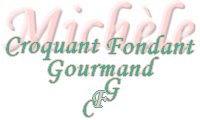 
Pour 4 Croquants-Gourmands 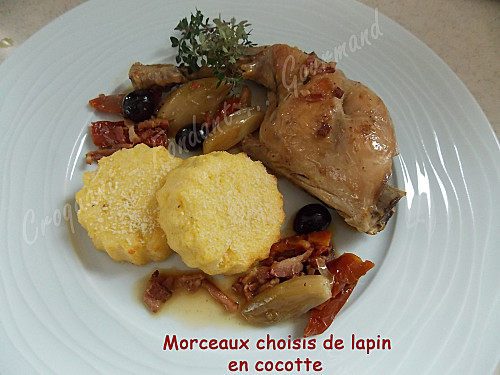 - 700 g de lapin  (2 cuisses et 3 demi-râbles) - 100 g d'allumettes de lardons fumés - 12 échalotes 
- 6 gousses d'ail - 16 olives noires - 12 pétales de tomates séchées - 300 ml de vin blanc
- 150 ml de bouillon de volaille - 1 bouquet garni (thym, laurier, persil) - 1 ruban de zeste d'orange
- huile d'olive - sel & poivre du moulinÉplucher les échalotes mais laisser les gousses d'ail en chemise. Réhydrater les pétales de tomates dans de l'eau bouillante pendant quelques minutes. Égoutter et couper chaque pétale en 2 ou en 4 suivant leur taille. Mettre à chauffer dans une cocotte, une cuillerée à soupe d'huile. Ajouter les allumettes de lardons, les laisser dorer, puis les égoutter et les réserver. Déposer les morceaux de lapin à la place des lardons et les laisser dorer sur les deux faces. Réserver. Rajouter une cuillerée d'huile dans la cocotte et y déposer les échalotes entières, les gousses d'ail et le bouquet garni. Laisser colorer en remuant délicatement. Remettre dans la cocotte les morceaux de lapin et les lardons. Mouiller avec le vin blanc et le bouillon. Ajouter les tomates, les olives et le zeste d'orange. Amener à ébullition, puis laisser frémir à couvert pendant une heure environ, en retournant les morceaux de viande au bout de 30 minutes. Vérifier l'assaisonnement en sel et poivrer. 